Tribal EnvironmentalNewsletterOctober 2018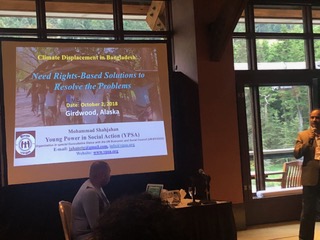 First Peoples Convening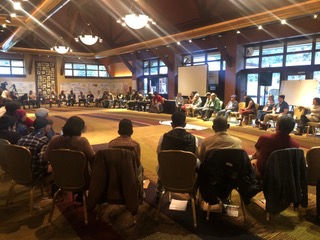 Scott attended the First Peoples Convening Conference in Girdwood Alaska in October 2018. Along with 17 other communities in Alaska, Port Heiden was invited to attend the conference. Topics discussed at the conference included similar situations with climate change and erosion in these communities.There were also participants from Louisiana, Washington, Bangladesh, Fiji, Kiribati, Papua New Guinea, Marshal Islands, Samoa, Solomon Islands and Tuvalu. November 2018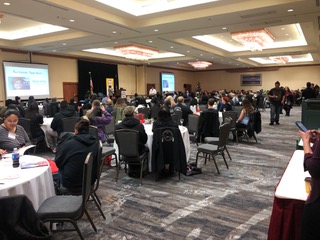 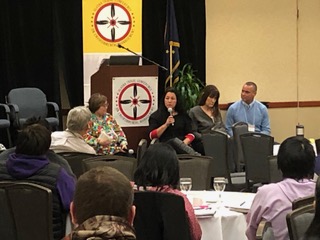 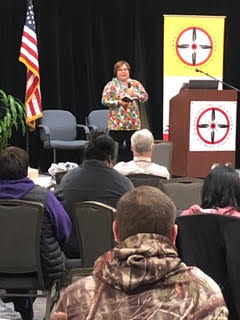 Scott attended the 2018 ATCEM Conference in Anchorage in November. He participated in a few different workshops at the conference, one of them being the VW Environmental Mitigation Settlement. Through the Volkswagen Environmental Mitigation Settlement, federally recognized tribes can apply for funding that would allow for full diesel engine replacements from vehicles made in 1992-2009. About $55 million will be dispersed over 4 years to all 573 federally recognized tribes to help replace/repower any of the following:Class 8 / Port Drayage TrucksClass 4 – 8 School Buses, Shuttle buses, and Transit BusesFerries, TugboatsOcean Going VesselsClass 4 – 7 Local Freight TrucksForkliftsMost vehicles must be 1992-2009December 2018Scott purchased a wood pellet stove along with a pellet mill and a hammer mill in early 2018. This pellet burning system produces very little ash or smoke and distributes heat evenly through a forced-air system. It is ultimately a more efficient source of heat that typically requires a single load of wood pellets a day, and provides an economical advantage of eliminating the transportation costs of fuel. As part of the pellet-making process, wood material must be chipped into small pieces with a wood chipper. A building (Pellet House pictured below, top right corner) is being constructed next to the Recycle Center using recycled or used material.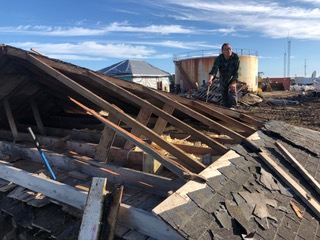 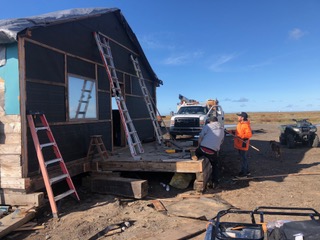 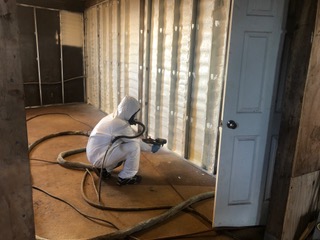 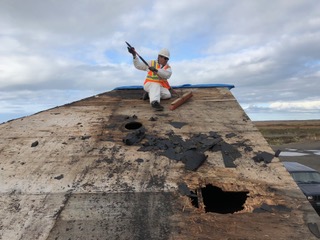 Various IGAP projectsPicture 1- (Top left)Picture 2- (Top Right)Picture 3- (Bottom Left)Picture 4- (Bottom Right)